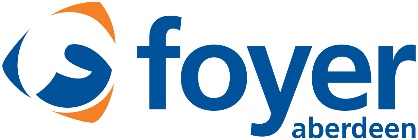 Job ProfileRole Title		Development Coach			
Department		Foyer Futures
Salary			£21,481 - £24,416
Working hours	36.25 hrs per weekWhy? – To prevent and mitigate the impact of tough life challenges on young people What? – Support young people aged 16-25 inspiring them to build confidence, recognise their ambitions and engage in activities to achieve this 
Key CompetenciesAbility to rapidly build and sustain meaningful relationships with young people, the team and key stakeholders based on honesty, compassion and trustWork with young people to understand barriers and coproduce solutionsWork with young people to identify ambitions and move towards and into positive destinations – employment, learning, training, volunteeringActively participate and contribute to team meetings Ability to regularly and accurately update, record and monitor progress of caseload, understanding the importance of impact data as source for continuous improvementPassionate about youth choice, youth voice and self-determination enabling young people to be in control of their own livesBehavioursDemonstrates an unwavering belief in young people and their potential Models’ inclusive behaviour when interacting with young people, the team and all stakeholders promoting and challenging equalityAppreciates and encourages teamwork and flexibility; equally comfortable working autonomously Non-judgemental and empatheticQualifications & ExperienceExperience working with young people and knowledge of local community resourcesKnowledge of local education and social care systemsUnderstanding of employability, learning and trainingAbility to work autonomously and multi-taskExcellent organisation and communication skillsWorking and theoretical understanding of ACE’s and the impact of trauma Knowledge and understanding of equalities and diversity from a youth perspectiveCompetent digital skills including but not limited to Microsoft Office